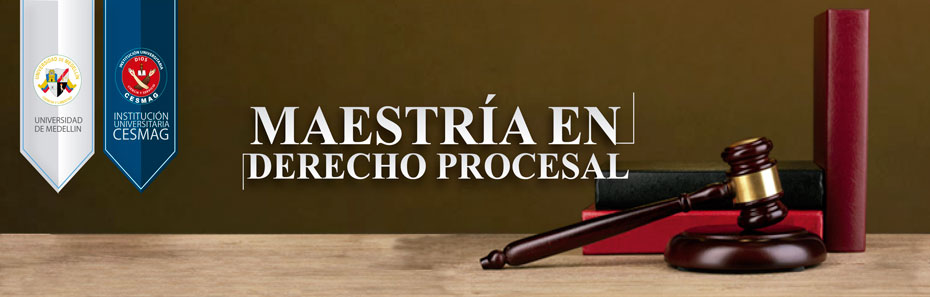 La Maestría en Derecho Procesal en convenio con la Universidad de Medellín, es la mejor opción ofrecida a los profesionales del Derecho, toda vez que el estudio del Derecho Procesal como ciencia jurídica, hace posible la comprensión y examen del derecho sustancial como realidad jurídica actual pronunciada en las sentencias.PLAN DE ESTUDIOS MAESTRIA DERECHO PROCESALNIVEL 1		   NIVEL 2                 NIVEL 3                    NIVEL 4HORARIO DE CLASES CADA QUINCE DIAS VIERNES Y SABADOS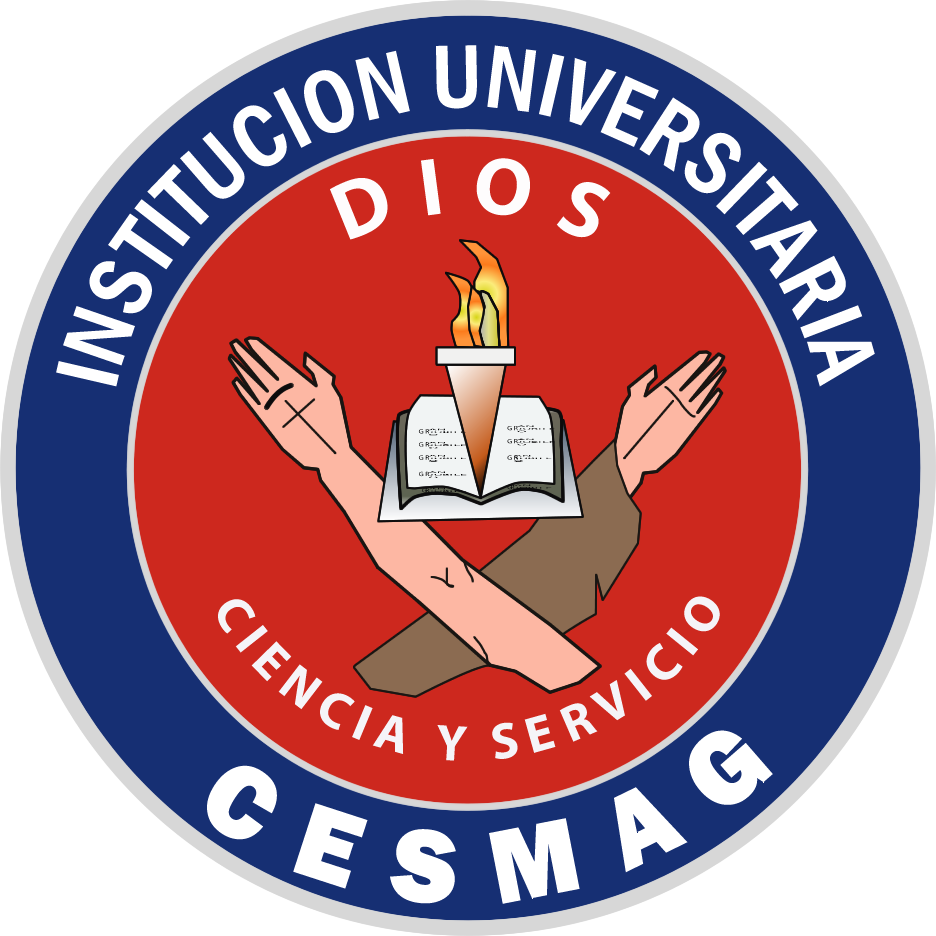 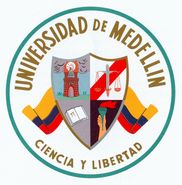 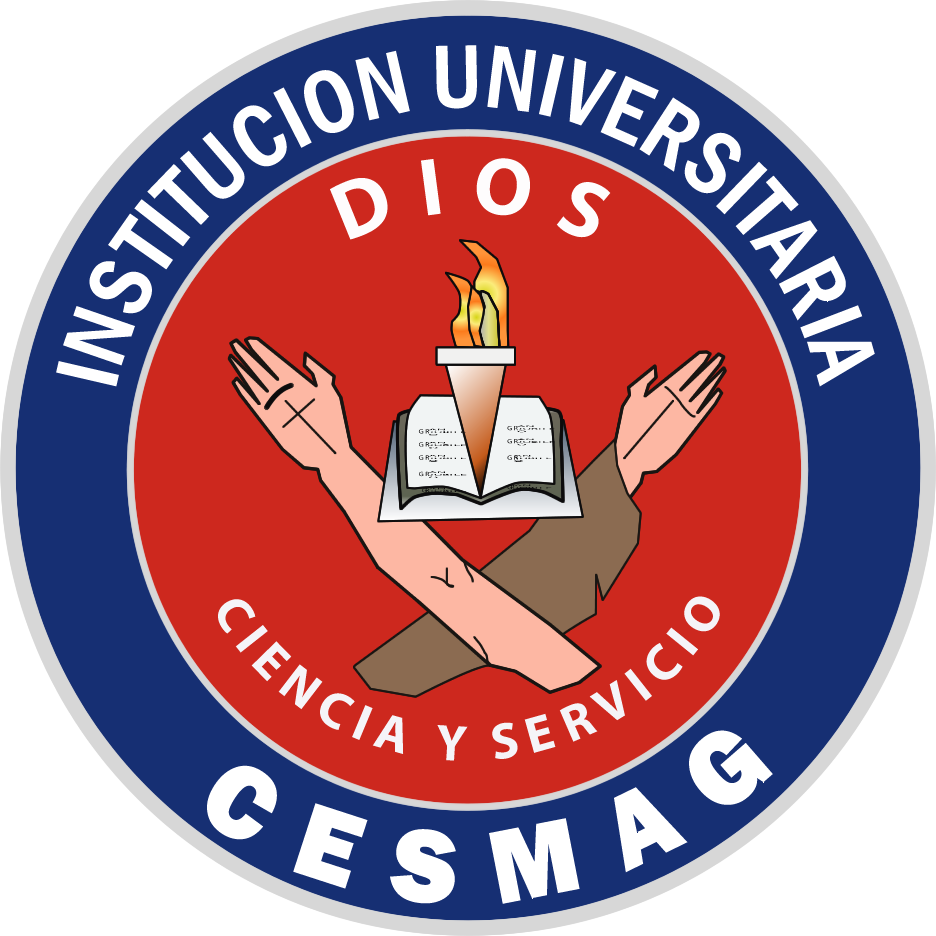 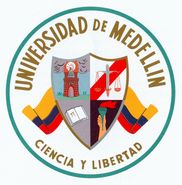 Derecho procesal contemporáneo3Filosofía y teoría de la decisión racional3 Línea de énfasis6Línea de énfasis 4Conflicto, Derecho, Globalización y perspectivas económicas3. Función jurisdiccional y mecanismos de solución de conflictos3 Componente flexible2 Componente flexible 2La decisión jurisdiccional, caracterización contemporánea y nuevas perspectivas argumentativas3 Derecho procesal constitucional y Derecho constitucional Procesal 3 Investigación III4 Investigación IV 6Componente flexible1 Componente flexible1Total créditos 12Total créditos12Investigación 13 Investigación II 3Total créditos13Total créditos13